V naší školní jídelně pokračujeme v programu: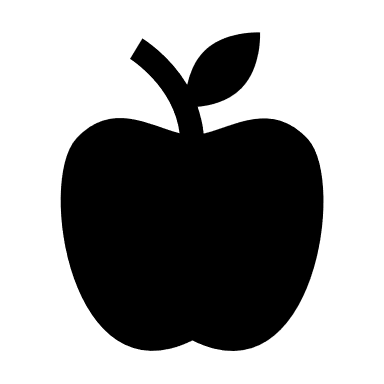 KAŽDÝ DEN JABLÍČKO NA TVOJE ZDRAVÍČKOVšichni žáci ze základní školy si mohou vzít po obědě jablko. A jsme rády, že si děti jablka po obědě oblíbily. A těch co si každý den jablíčko dají, jen přibývá.Jablka odebíráme od místního pěstitele ovoce pana Ing. Pavla Vondráčka z Drahoraze.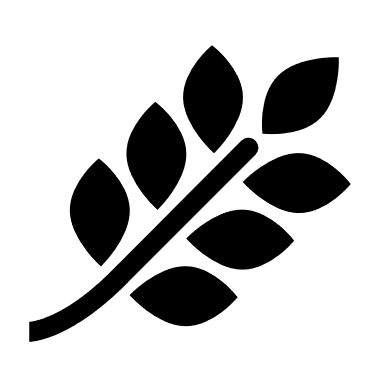 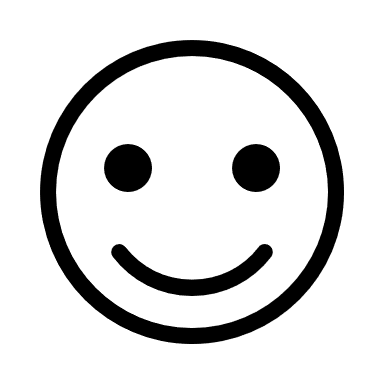 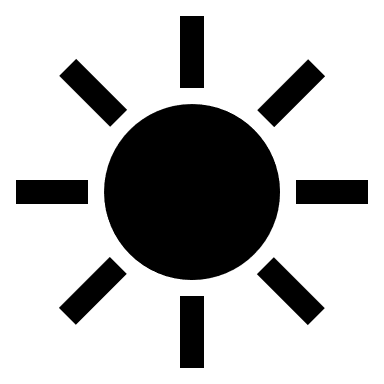 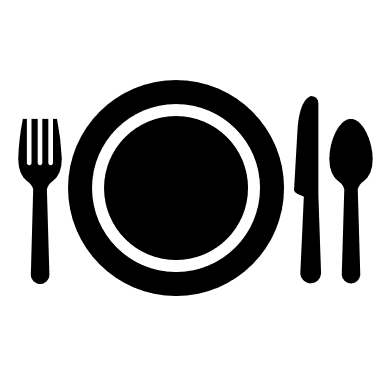 